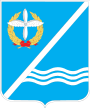 Совет Качинского муниципального округа города СевастополяРЕШЕНИЕ  № 15/110Об обращении в адрес Севастопольскойгородской избирательной комиссии по вопросу принятиярешения о возложении полномочий избирательной комиссииКачинского муниципального округа города Севастополяна территориальную избирательную комиссию Нахимовского района города СевастополяЗаслушав и обсудив доклад Главы внутригородского муниципального образования Качинский муниципальный округ, исполняющего полномочия председателя Совета, Главы местной администрации внутригородского муниципального образования Качинский муниципальный округ Герасим Николая Михайловича о необходимости возложения полномочий избирательной комиссии внутригородского муниципального образования Качинский муниципальный округ на территориальную избирательную комиссию Нахимовского района города Севастополя, руководствуясь Конституцией РФ, Федеральными законами от 12.06.2002 г. № 67-ФЗ «Об основных гарантиях избирательных прав и права на участие в референдуме граждан  Российской Федерации», № 131-ФЗ от 06.10.2003 г. «Об общих принципах организации местного самоуправления в Российской Федерации», Законами города Севастополя от 30.12.2014 №102-ЗС «О местном самоуправлении в городе Севастополе», от 03.06.2014г. № 20 ЗС «О выборах депутатов представительных органов внутригородских муниципальных образований города Севастополя», Уставом внутригородского муниципального образования города Севастополя Качинский муниципальный округ, утвержденным решением Совета Качинского муниципального округа от 19.03.2015 № 13, Совет Качинского муниципального округаРЕШИЛ:Обратиться в адрес Севастопольской городской избирательной комиссии по вопросу принятия ею решения о возложении полномочий избирательной комиссии внутригородского муниципального образования города Севастополя Качинский муниципальный округ на территориальную избирательную комиссию Нахимовского района города Севастополя.Утвердить текст обращения в адрес Севастопольской городской избирательной комиссии по вопросу принятия решения о возложении полномочий избирательной комиссии Качинского муниципального округа города Севастополя на территориальную избирательную комиссию Нахимовского района города Севастополя согласно приложению.Поручить Главе Качинского муниципального округа Герасим Н.М. направить настоящее обращение в адрес председателя Севастопольской городской избирательной комиссии Медведеву В.К. в срок до 19.12.2015г.Настоящее решение вступает в силу с момента принятия.Контроль за исполнением настоящего решения оставляю за собой.                                                                                                                 ПРИЛОЖЕНИЕ  	к решению Совета Качинского	муниципального округа	города Севастополя	№ 15/110  от  07 декабря  .Обращение                     В целях оптимизации расходования средств городского и местного бюджетов, единства и упорядочивания практики применения избирательного законодательства, в соответствии со ст. 24 Федерального закона от 12.06.2002г. № 67-ФЗ «Об основных гарантиях избирательных прав и права на участие в референдуме граждан Российской Федерации», Законами города Севастополя от 30.12.2014г. № 102-ЗС «О местном самоуправлении в городе Севастополе», от 03.06.2014г. № 20-ЗС «О выборах депутатов представительных органов внутригородских муниципальных образований города Севастополя», ст. 39 Устава внутригородского муниципального образования города Севастополя Качинский муниципальный округ, утвержденного решением Совета Качинского муниципального округа от 19.03.2015 № 13, Совет Качинского муниципального округа просит Вас принять решение о возложении полномочий  избирательной комиссии Качинского муниципального округа города Севастополя, при проведении выборов депутатов Совета Качинского муниципального округа на территориальную избирательную комиссию Нахимовского района города Севастополя.I созывXV сессия2014 - 2016 гг.«07» декабря  2015 годапгт КачаГлава ВМО Качинский МО, исполняющий полномочия председателя Совета, Глава местной администрацииН.М. ГерасимГлава ВМО Качинский МО, исполняющий полномочия председателя Совета, Глава местной администрацииН.М. Герасим